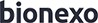 Bionexo do Brasil LtdaRelatório emitido em 02/05/2023 10:57CompradorIGH - HUAPA - HOSPITAL DE URGÊNCIA DE APARECIDA DE GOIÂNIA (11.858.570/0004-86)AV. DIAMANTE, ESQUINA C/ A RUA MUCURI, SN - JARDIM CONDE DOS ARCOS - APARECIDA DE GOIÂNIA, GO CEP: 74969-210Relação de Itens (Confirmação)Pedido de Cotação : 282935908COTAÇÃO Nº 36527 - MATERIAL MÉDICO - HEAPA MARÇO/2023Frete PróprioObservações: *PAGAMENTO: Somente a prazo e por meio de depósito em conta PJ do fornecedor. *FRETE: Só serão aceitas propostas com frete CIF e para entrega no endereço: AV. DIAMANTE, ESQUINA C/ A RUA MUCURI, JARDIM CONDE DOS ARCOS, AP DE GOIÂNIA/GO CEP: 74969210, dia e horário especificado. *CERTIDÕES: As Certidões Municipal, Estadual de Goiás, Federal, FGTS e Trabalhista devem estar regulares desde a data da emissão da proposta até a data do pagamento. *REGULAMENTO: O processo de compras obedecerá ao Regulamento de Compras do IGH, prevalecendo este em relação a estes termos em caso de divergência.Tipo de Cotação: Cotação Emergencial Fornecedor :Data de Confirmação :Produto	Código ProgramaçãoFabricante  Embalagem Fornecedor Comentário    Justificativa	PreçoPreço FábricaRent(%) Quantidade Valor Total UsuárioLUVA DE PROCEDIMENTO M NAO ESTERIL - CAIXA COM 100 UNIDADES - CONFECCIONADA EM LATEX NATURAL, FORMATO ANATOMICO COM ALTA SENSIBILIDADE TATIL, C/ BAINHA OU OUTRO DISPOSITIVO CAPAZ DE ASSEGURAR SEU AJUSTE ADEQUADO, DE USO UNICO,4		TEXTURA UNIFORME, BOAELASTICIDADE RESISTENCIA A TRAÇÃO, COMPRIMENTO MININO DE 230 MM. LUBRIFICADA COM COM PO BIOABSORVIVEL, ATOXICO, QUE NÃO CAUSE QUALQUER DANO AO ORGANISMO SOB CONDIÇÕES NROMAIS DE USOM. AMBI DESTRA. REGISTRO MIN. DA SAUDE DE ACORDO COM NBR 13.392/95385	-LUVA LATEX PROCEDIMENTO C/PO M C/100, MEDIXCAIXABF DE ANDRADE HOSPITALARnull;1 ao 7 - Respondeu incorretamente o item cotado.8,11,12 -Suspenção por pendência financeira. 9 - Não atende a condição de pagamento/prazo.10 - Não respondeu e-mail de homologação.R$ 13,9900R$ 0,0000200 Caixa	R$2.798,0000Danielly Evelyn Pereira Da Cruz19/04/202311:04SONDA SISTEMA FECHADO ASPIRACAO TRAQUEAL FR14 33CM-> SISTEMA FECHADO DE ASPIRACAO TRAQUEAL COMPOSTO POR UMA SONDA DE ASPIRACAO EM PVC. GRADUADA EM CENTIMETROS COM ORIFICIOS NA EXTREMIDADE DE ASPIRACAO E PONTA ARREDONDADA LUVA PLASTICA SILICONIZADA5   ENVOLVENDO ASONDA; CONEXÃO EM Y COM DUPLO SWIVEL(PIVÊS GIRATORIOS PARA CONEXÃO A CANULA DE TRAQUESTOMIA DE UM LADO E CIRCUITO DO VENTILADOR MECANICO DO OUTRO); VIA DE INSTILAÇÃO C/ VALV ANTI- REFLUXO- COMPRIMENTO 33 CENTIMETROS N14 EM Y EM P- UNIDADE38743	-SONDA ASPIRACAO TRAQUEAL C/VALVULA 14FR PVC C/10 PCG, LABOR IMPORT COMERCIAL IMP EXP LTDACAIXABF DE ANDRADE HOSPITALARnull	-	R$ 0,9230	R$40 Unidade R$ 36,9200Danielly Evelyn Pereira Da Cruz19/04/202311:04Total Parcial:R$ 2.834,9200Total de Itens da Cotação: 6    Total de Itens Impressos: 2Produto	Código Programaçãode EntregaFabricante  Embalagem Fornecedor Comentário    Justificativa	PreçoUnitárioPreço FábricaRent(%) Quantidade Valor Total UsuárioCARGA P/ GRAMPEADOR LINEAR CORTANTE 0702050040 -> CARGA AZUL1 COMPATIVEL COMO GRAMPEADOR LINEAR CORTANTE-75MM ENDOSURG- UNIDADE27958	-CARGA PARA GRAMPEADOR LINEAR CORTANTE GIA 8038BR, COVIDIEN / POLYSUTUREUNIDADEDMI Material Medico Hospitalar Ltdanull;1 - Não atende a condição de pagamento/prazo.R$ 260,0000R$ 0,0000R$ 5.720,0000Danielly Evelyn Pereira Da Cruz19/04/202311:04GRAMPEADOR LINEAR CORTANTE 75MM ENDOSURG -> GRAMPEADOR LINEAR CORTANTE 75MM - INSTRUMENTAL ESTERIL. PARA USO EM UM UNICO3   PACIENTE. QUE38025	-GRAMPEADOR LINEAR CORTANTE 80MM GIAUNIDADEDMI Material Mediconull;1 e 3 - Não atende a condição depagamento/prazo.	R$	R$11 Unidade	R$Danielly Evelyn Pereira Da CruzSIMULTANEAMENTEGRAMPEIA E SEPARA O TECIDO. PODE SER USADO PARA TRANSECCAO. RESSECCAO E CRIACAO DE ANASTOMOSES. - UNIDADE8038SBR, COVIDIEN / POLYSUTUREHospitalarLtda2 - Não respondeu e-mail de homologação.1.090,0000 0,000011.990,000019/04/202311:04SONDA URETRAL PVC SILICONIZADO N 08 -ESTERIL6 INDIVIDUAL E REGISTRO NO MINISTERIO DASAUDE.400	-SONDA URETRAL NR.08 EMB.P.G.C., EMBRAMEDDMI Material MedicoUN	HospitalarLtdanull;1 - Não atende a condição de pagamento/prazo.2 e 3 - Não atinge faturamento mínimo.R$	40 Unidade R$ 43,6000Danielly Evelyn Pereira Da Cruz19/04/202311:04Total Parcial:R$ 17.753,6000Total de Itens da Cotação: 6    Total de Itens Impressos: 3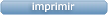 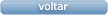 Clique aqui para geração de relatório completo com quebra de páginaTotal Geral:313.0	R$20.588,5200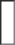 FornecedorFaturamento MínimoPrazo de EntregaValidade da PropostaCondições de PagamentoFreteObservações1BF DE ANDRADE HOSPITALARGOIÁS - GORafael Dias Da Silva - (62) 984202069 dias.rafael@bfdeandradehospitalar.com.br Mais informaçõesR$ 200,00001 dias após confirmação22/04/202330 ddlCIFnull2DMI Material Medico Hospitalar LtdaGOIÂNIA - GODilamar Tome da Costa - (62) 3541-3334 dmigyn@hotmail.comMais informaçõesR$ 300,00002 dias após confirmação05/05/202330 ddlCIFnull